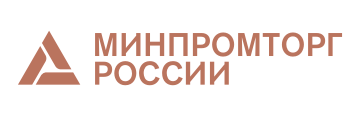 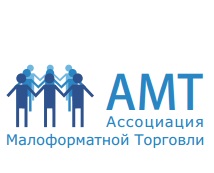 ПРИ ПОДДЕРЖКЕ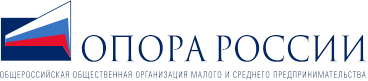 Проект ПРОГРАММЫВсероссийской конференции «Малый бизнес России в условиях борьбы с пандемией. Итоги, выводы и законодательные инициативы».14 октября 2020 г.Министерство промышленности и торговли Российской Федерации г. Москва, Пресненская наб., д. 10, стр. 2, «IQ-квартал», 3-й этаж  9.30 – 10.00Регистрация участников, кофе-стартРегистрация участников, кофе-старт10.00 – 12.00Зал 3.7. Пленарное заседание «Малый бизнес в условиях пандемии и государственных противоэпидемических мероприятий» Модераторы:Кузнецов Н.В. Директор Департамента развития внутренней торговли Министерства промышленности и торговли Российской Федерации;Максимов В.Г. Президент Ассоциации малоформатной торговли, вице-президент «НП «ОПОРА».Основные темы выступлений:Политика региональных властей в апреле-мае: положительный и негативный опыт;Опыт выхода из карантинных мероприятий – анализ региональных подходов и решений;   Проблема аренды, взаимоотношение АРДД с арендаторами, госрегулирование арендных отношений в условиях пандемии;  Стратегии развития торговли в Российской Федерации до 2025 г. К участию приглашены:Евтухов В.Л. Статс-секретарь – заместитель Министра промышленности и торговли Российской Федерации;Торосов И.Э. Заместитель Министра экономического развития Российской Федерации;Калабин Ю.Ю. Помощник Заместителя Председателя Правительства Российской Федерации – руководителя Аппарата Правительства Российской Федерации;Титов Б.Ю. Уполномоченный при Президенте Российской Федерации по защите прав предпринимателей;Беляков С.Ю. Председатель президиума АКОРТ; Дыбова Е.Н. Вице-президент Торгово-промышленной палаты России;Титов М.А. Директор Департамента регулирования рынков АПК Министерства сельского хозяйства Российской Федерации; Калинин А.С. Президент Общероссийской общественной организации малого и среднего предпринимательства «ОПОРА РОССИИ»;Борисов С.Р. Председатель Попечительского Совета «ОПОРА РОССИИ»;Немерюк А.А. Министр Правительства Москвы, первый заместитель руководителя Аппарата Мэра и Правительства Москвы, руководитель Департамента торговли и услуг города Москвы;Разин А.В. Министр сельского хозяйства и продовольствия Московской области; Гусев А.Н. Председатель Государственного комитета Республики Башкортостан по торговле и защите прав потребителей;Останин М.К. Заместитель министра - начальник управления по регулированию потребительского рынка и сферы услуг Министерства промышленности, торговли и развития предпринимательства Новосибирской области;Забавнова Н.К. Начальник Департамента потребительского рынка Администрации Томской области; Зубов В.К. Начальник управления по развитию потребительского рынка Департамента экономического развития Белгородской областиЗал 3.7. Пленарное заседание «Малый бизнес в условиях пандемии и государственных противоэпидемических мероприятий» Модераторы:Кузнецов Н.В. Директор Департамента развития внутренней торговли Министерства промышленности и торговли Российской Федерации;Максимов В.Г. Президент Ассоциации малоформатной торговли, вице-президент «НП «ОПОРА».Основные темы выступлений:Политика региональных властей в апреле-мае: положительный и негативный опыт;Опыт выхода из карантинных мероприятий – анализ региональных подходов и решений;   Проблема аренды, взаимоотношение АРДД с арендаторами, госрегулирование арендных отношений в условиях пандемии;  Стратегии развития торговли в Российской Федерации до 2025 г. К участию приглашены:Евтухов В.Л. Статс-секретарь – заместитель Министра промышленности и торговли Российской Федерации;Торосов И.Э. Заместитель Министра экономического развития Российской Федерации;Калабин Ю.Ю. Помощник Заместителя Председателя Правительства Российской Федерации – руководителя Аппарата Правительства Российской Федерации;Титов Б.Ю. Уполномоченный при Президенте Российской Федерации по защите прав предпринимателей;Беляков С.Ю. Председатель президиума АКОРТ; Дыбова Е.Н. Вице-президент Торгово-промышленной палаты России;Титов М.А. Директор Департамента регулирования рынков АПК Министерства сельского хозяйства Российской Федерации; Калинин А.С. Президент Общероссийской общественной организации малого и среднего предпринимательства «ОПОРА РОССИИ»;Борисов С.Р. Председатель Попечительского Совета «ОПОРА РОССИИ»;Немерюк А.А. Министр Правительства Москвы, первый заместитель руководителя Аппарата Мэра и Правительства Москвы, руководитель Департамента торговли и услуг города Москвы;Разин А.В. Министр сельского хозяйства и продовольствия Московской области; Гусев А.Н. Председатель Государственного комитета Республики Башкортостан по торговле и защите прав потребителей;Останин М.К. Заместитель министра - начальник управления по регулированию потребительского рынка и сферы услуг Министерства промышленности, торговли и развития предпринимательства Новосибирской области;Забавнова Н.К. Начальник Департамента потребительского рынка Администрации Томской области; Зубов В.К. Начальник управления по развитию потребительского рынка Департамента экономического развития Белгородской области12.00 – 12.15 Пресс-подход Пресс-подход 12.15 – 14.00Параллельные дискуссииПараллельные дискуссии12.15 – 14.00Зал 3.7. Маркировка 2020 Модераторы:Даниленко А.Л. Уполномоченный по защите прав предпринимателей в сфере регулирования торговой деятельности, Руководитель комитета по агропромышленной политике «Деловой России»;Ломакин-Румянцев И.В. Руководитель Центра развития потребительского рынка Московской школы управления «СКОЛКОВО».Основные темы выступлений:Промежуточные результаты введения маркировки по товарным группам (табачные изделия, обувь, одежда и др.), дальнейшие перспективы;  Проблема нелегального оборота продукции на российском рынке и основные пути борьбы с ней.К участию приглашены:Приезжева Е.Г. Директор Департамента системы цифровой маркировки товаров и легализации оборота продукции Министерства промышленности и торговли Российской Федерации; Борисов Ю.А. Исполнительный директор АКОРТ; Поповичев А.В. Исполнительный директор Ассоциации «Русбренд»;Витров Я.В. Руководитель проекта по маркировке и прослеживанию табачной продукции ЦРПТ;Орлова А.В. Руководитель рабочей группы при Министерстве промышленности и торговли Российской Федерации по маркировке товаров легкой промышленности, Сопредседатель комитета АКОРТ по цифровым инициативам;Мироненко А.С. Директор по связям с ЕАЭС Филипп Моррис Сэйлз энд Маркетинг;Лаврентьев А.Б. Советник Департамента по корпоративным вопросам и коммуникациям ООО «Дж.Т.И. Россия»;Представитель РоспотребнадзораЗал 3.5. Малый и средний ритейл и табачная и никотиносодержащая продукцияМодераторы:Лобанов С.В. Заместитель директора Департамента развития внутренней торговли Министерства промышленности и торговли Российской Федерации;Максимов В.Г. Президент Ассоциации малоформатной торговли, вице-президент «НП «ОПОРА».Основные темы выступлений:Поправки к ФЗ-15: введение регулирования оборота никотинсодержащей продукции и кальянов;Нелегальная торговля табачной и никотиносодержащей продукцией.К участию приглашены:Катасонов С.М. Первый заместитель председателя Комитета ГД по бюджету и налогам;Мишеловин В.Б. Начальник Контрольно-финансового управления Федеральной антимонопольной службы;Слипченко С.В. Вице-президент по корпоративным отношениям Филипп Моррис Сэйлз энд Маркетинг;Груздев В.В. Директор по работе с органами власти ООО «Дж.Т.И. Россия»;Барвин О.О. Руководитель департамента по связям с государственными органами «БАТ Россия»;Глуховский П.А. Владелец ООО «Премиум Тобако» (производство табачной продукции категории «табак для кальяна»)14.00 – 14.15 Пресс-подходПресс-подход 14.00 – 15.00Обед Обед 15.00 – 16.45Параллельные дискуссииПараллельные дискуссии15.00 – 16.45Зал 3.7. Роль малого ритейла в реализации пива и отечественного винаМодераторы:Кузнецов Н.В. Директор Департамента развития внутренней торговли Министерства промышленности и торговли Российской Федерации;Максимов В.Г. Президент Ассоциации малоформатной торговли, вице-президент «НП ОПОРА»Основные темы выступлений:Ограничение/запрет продажи пива в торговых точках, расположенных на первых этажах многоквартирных жилых домов; Региональные ограничения реализации в рамках региональных противоковидных мер;Сезонная реализация пива и пивных напитков малыми торговыми форматами;Расширение каналов сбыта продукции отечественного виноделия;Реализация отечественного вина малыми форматами – основные тренды и перспективы.К участию приглашены:Мишеловин В.Б. Начальник Контрольно-финансового управления Федеральной антимонопольной службы;Афанасенко Е.Г. Заместитель руководителя Федеральной службы по регулированию алкогольного рынка; Равич К.В. Первый заместитель министра промышленной политики Республики Крым; Алтухов С.В. Заместитель председателя Законодательного Собрания Краснодарского края, председатель Комитета по вопросам промышленности, инвестиций, предпринимательства, связи, потребительского и финансового рынков, внешнеэкономической деятельности;Болматов К. А. Директор по корпоративным отношениям ООО «Объединенные пивоварни Хейнекен»;Дурдыев О.А. Директор по правовым вопросам и корпоративным отношениям АО «САН ИнБев»; Федорова И.А. Старший директор по работе с органами государственной власти региона Восточная Европа Пивоваренной компании «Балтика»Зал 3.5. Развитие и регулирование НТО в регионах РоссииМодераторы:Останин М.К. Заместитель министра - начальник управления по регулированию потребительского рынка и сферы услуг Министерства промышленности, торговли и развития предпринимательства Новосибирской области;Кошелева Н.А. Вице-президент Ассоциации малоформатной торговлиОсновные темы выступлений:Вопросы размещения НТО на частных (придомовых) территориях;Порядок расторжения договоров, преимущественное право продления договоров аренды, компенсационные места;Лучшие региональные практики;Регулирование размещения НТО.К участию приглашены:Ильиных В.А. Глава города Оренбурга;Кусков Д.А. Министр экономического развития, промышленности и торговли Калининградской области;Григорьев К.Б. Первый заместитель министра сельского хозяйства и продовольствия Московской области;Соколов И.А. И.о. начальника Департамента промышленности и торговли Смоленской области; Софронов А.Н. Руководитель Департамента торговли и развития потребительского рынка Министерства промышленности и торговли Самарской области; Представитель Аппарата уполномоченного при Президенте РФ по защите прав предпринимателей17.00 – 17.30 Итоги конференции, награждение  Итоги конференции, награждение  